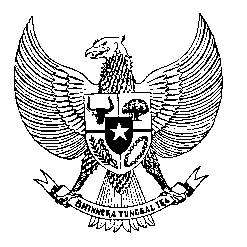 Permanent Missionof the Republic of Indonesia to the UN, WTO,and Other International Organizationsin GenevaStatement by the Delegation of the Republic of Indonesiaat the 41st  Session of the UPR Working GroupConsideration of the UPR Report of the Kingdom of Bahrain7 November 2022Mr. President,Indonesia thanks the delegation of the Kingdom Bahrain for their report. Indonesia welcomes Bahrain’s enactment of its comprehensive module in addressing the COVID-19 pandemic. To further improve progress in the promotion and protection of human rights in the Kingdom of Bahrain, Indonesia offers the following recommendations:To strengthen measures to protect and ensure the rights of migrant workers;To continue to enhance the promotion of interfaith dialogue and religious tolerance; To redouble efforts to enhance gender equality and women representation in public and political spheres, andTo continue efforts in improving prison conditions and the treatment of people in detention, involving also possible bilateral and international cooperation.Indonesia wishes the delegation of Bahrain a successful review. I thank you.
(Max: 1:20)